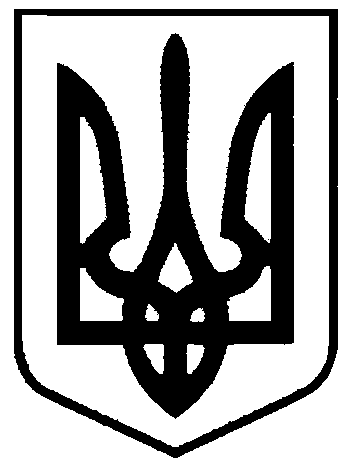 СВАТІВСЬКА МІСЬКА РАДАВИКОНАВЧИЙ КОМІТЕТРІШЕННЯвід «16 » листопада  2017р.                     м. Сватове                                               № 84«Про  надання дозволу Путненко  О. М. на надання згоди неповнолітньому синуПутненко І.О.., 07.07.2002 р. н., на здійснення правочину дарування  будинку № 41 по вул. Фурманова, м. Сватове»           Розглянувши заяву Путненко Олени Миколаївни, яка мешкає за адресою: м. Сватове, вул. Фурманова, 41, та додані до неї документи з проханням дозволити їй надати згоду неповнолітньому сину Путненко Івану Олександровичу, 07.07.2002 р. н.,  здійснити правочин  дарування будинку № 41 по вул. Фурманова, м. Сватове (прийняти в дар), враховуючи  те, що вчинення даного правочину здійснюється на користь дитини,   керуючись ст. 177 СК України, ст. 34 Закону України «Про місцеве самоврядування в Україні»,Виконавчий комітет Сватівської міської радиВИРІШИВ:Надати дозвіл Путненко Олені Миколаївні дати згоду  неповнолітньому сину Путненко Івану Олександровичу, 07.07.2002 р. н.,  здійснити правочин  дарування будинку № 41 по вул. Фурманова, м. Сватове (прийняти в дар).Контроль за виконанням даного рішення покласти на заступника міського голови з питань діяльності виконавчих органів ради  Фоменко А.Л.Сватівський міський голова 			                        Є.В. Рибалко